Що повинен знати, уміти, робити асистент вчителяПосадові обов’язкиЗабезпечує соціально-педагогічний супровід дитини з особливими освітніми потребами:
  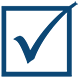 разом із вчителем класу виконує навчальні, виховні, соціально-адаптаційні заходи, запроваджуючи ефективні форми їх проведення, допомагає дитині у виконанні навчальних завдань, залучає учня до різних видів навчальної діяльності; у складі групи фахівців бере участь у розробленні та виконанні індивідуальної програми розвитку дитини; адаптує навчальні матеріали з урахуванням індивідуальних особливостей навчально-пізнавальної діяльності дитини з особливими освітніми потребами. Здійснює функції:організаційну:допомагає в організації навчально-виховного процесу в класі з інклюзивним навчанням;надає допомогу учням з особливими освітніми потребами в організації робочого місця;проводить спостереження за дитиною з метою вивчення її індивідуальних особливостей, схильностей, інтересів і потреб; допомагає концентрувати увагу, сприяє формуванню саморегуляції та самоконтролю в учня;співпрацює з фахівцями, які безпосередньо працюють з дитиною з особливими освітніми потребами та беруть участь у розробленні індивідуальної програми розвитку; забезпечує разом з іншими працівниками здорові та безпечні умови навчання, виховання та праці; веде встановлену документацію;навчально-розвивальну:співпрацюючи з вчителем класу, надає освітні послуги, спрямовані на задоволення освітніх потреб учнів; здійснює соціально-педагогічний супровід дітей з особливими освітніми потребами, дбає про професійне самовизначення та соціальну адаптацію учнів; сприяє розвитку дітей з особливими освітніми потребами, поліпшенню їхнього психоемоційного стану; стимулює розвиток соціальної активності дітей, сприяє виявленню та розкриттю їхніх здібностей, талантів, обдарувань шляхом участі у науковій, технічній, художній творчості; створює навчально-виховні ситуації, обстановку оптимізму та впевненості у своїх силах і майбутньому; діагностичну:разом із групою фахівців, які розробляють індивідуальну програму розвитку, вивчає особливості діяльності і розвитку дітей з особливими освітніми потребами, оцінює їх навчальні досягнення; оцінює виконання дитиною індивідуальної програми розвитку, вивчає та аналізує динаміку її розвитку; прогностичну:на основі вивчення актуального та потенційного розвитку дитини бере участь у розробленні індивідуальної програми розвитку; консультативну:постійно спілкується з батьками, надаючи їм необхідну консультативну допомогу;інформує вчителя класу та батьків про досягнення учня.Дотримується педагогічної етики, поважає гідність дитини, захищає її від будь-яких форм фізичного або психологічного насильства. Постійно підвищує свій професійний рівень, педагогічну майстерність, загальну культуру.Повинен знатиОснови законодавства України про освіту, соціальний захист. Міжнародні документи про права людини й дитини. Державні стандарти освіти. Нормативні документи з питань навчання та виховання. Сучасні досягнення науки і практики у галузі педагогіки. Психолого-педагогічні дисципліни. Особливості розвитку дітей з особливими освітніми потребами різного віку. Ефективні методи, форми та прийоми роботи з дітьми, застосовуючи індивідуальний та диференційований підхід. Рівні адаптації навчального та фізичного навантаження. Методи використання сучасних технічних засобів та обладнання. Основи роботи з громадськістю та сім’єю. Етичні норми і правила організації навчання та виховання дітей. Норми та правила ведення документації. Повинен вмітиЗастосовувати професійні знання в практичній діяльності, здійснювати педагогічний супровід дитини з особливими освітніми потребами в умовах інклюзивного навчання.  Разом з іншими фахівцями складати та реалізовувати індивідуальну програму розвитку дитини. Вести спостереження та аналізувати динаміку розвитку учня. Налагоджувати міжособистісні стосунки між усіма суб’єктами навчально-виховної діяльності. Займатись посередницькою діяльністю у сфері виховання та соціальної допомоги. Повинен матиРозвинені комунікативні та організаційні здібності, здатність співчувати, співпереживати. Ціннісні орієнтації, спрямовані на розвиток людини як особистості та найвищої цінності суспільства, на творчу педагогічну діяльність. Навички вирішення конфліктних ситуацій. 